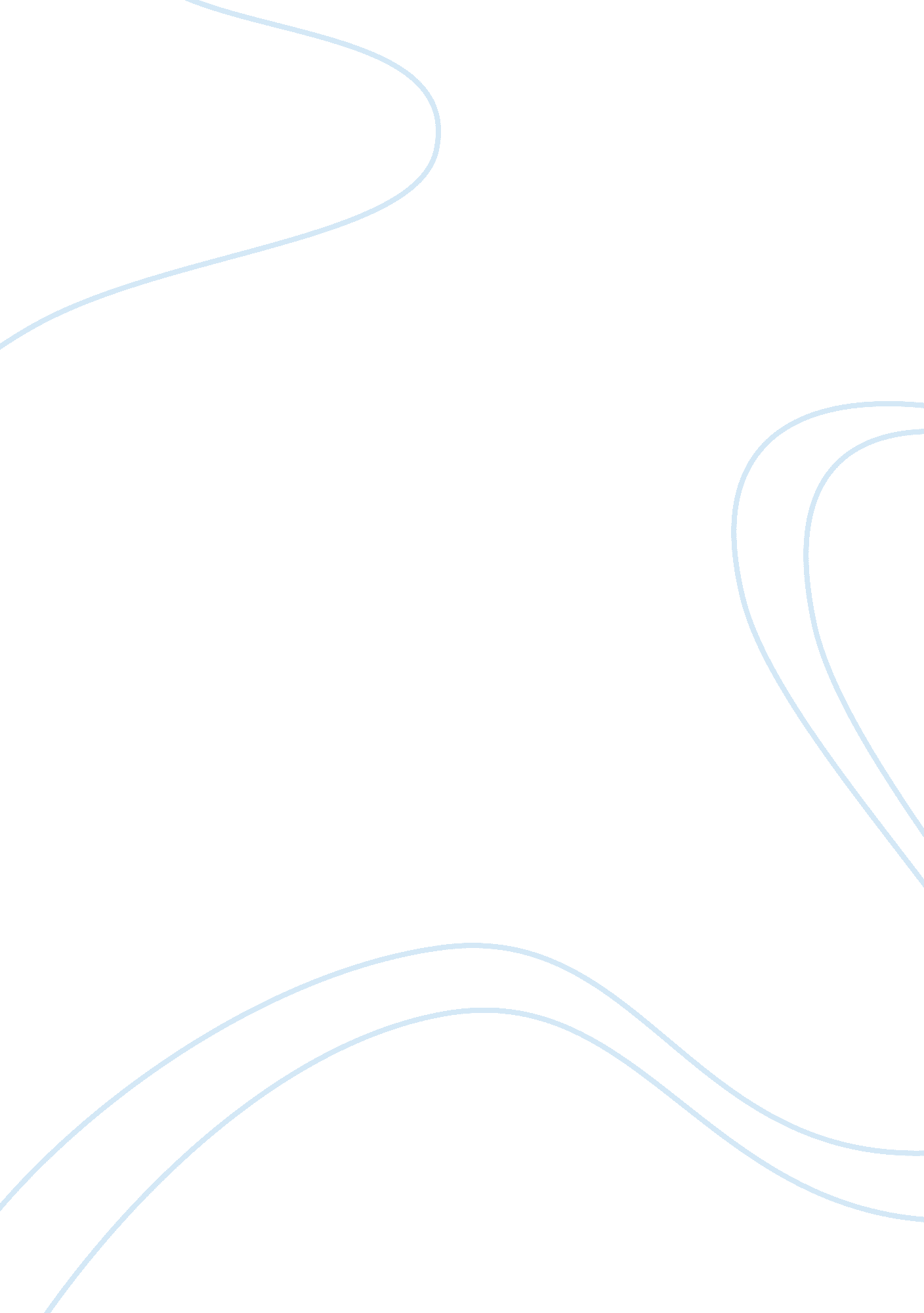 Personal statment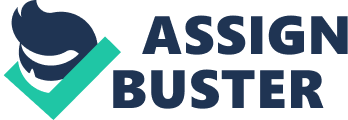 For some time now I have dreamt of becoming a consultant or working in an actuarial capacity, where I can provide support and advice to business with regard to reserves, pricing and capital requirement. China is in the inevitable process of city development, and understanding how business operates, the possible impacts of legislation and how the current economics may affect future values become the major concerns to the firms when the financial decisions need to be made. An interesting aspect of this is how to apply the statistical techniques and use the latest financial concepts to analyze the past and model the future. Motivated by this, I undertook an internship in the accounting and finance department of a local firm in China. By working as a member of the financial analysis team, I developed a genuine passion for finance and investment. I am therefore determined to gain as much knowledge of this industry as possible. It is for this reason that I wish to complete an MSc Banking & International Finance programme at Cass Business School, one of the famous institutions in the world. I believe that the strong analytical emphasis of this course can help me further reinforce valuable skills which are important for pursuing a career in the finance industry. The program of MSc Banking & International Finance is an appealing course, because it offers a variety of interesting topics for study such as credit risk, which models the market price of risk, as well as portfolio management techniques for engaging in investment when the price of the derivatives are established. In addition to this, there is also a great opportunity to learn from other industry speakers who are from top businesses and academics institutions. This combination of a theoretical framework and practical experience is beneficial to every enthusiastic student who is fascinated by the field of finance. As a student studying Business Management at University of East London, I devote myself fully to providing good examples of the empirical application of theories. This course spans operations and theories of business, covering the ablitiy to produce a product or service, management of resources and understangding the impact of external environments and market situations. It also provides me the basic knowledge of the course which I am applying for as it contains Economics, Finance and Accounting modules. This academics regime has reinforced my logical and analytical skills, with group study improving my ability. Outside of academic life, I regularly participate in activities associated with my college, such as taekwondo, drawing and badminton. I have also taken part in a number of debates and initiatives, in which my independence of thought and communication skills were further developed. Additionally, I helped organize a dramatic performance at Unviersity of London by editing the scripts and motivating the other members of cast. The show was performed to an audience of more than 300 people and was a great success. This achievement belongs to every member of our team and I will cherish this experience for life, as it helped me to build up confidence and fortitude. I am very keen to be admitted to your MSc Banking & International Finance program and I am confident that I have the capacity and potential to engage in further study at Cass Business School. I would be very grateful if you would favour my application. Thank you very much for your consideration. 